Социальный паспорт cемей воспитанников 2021-22 уч.г.:рабочие – 52,7 %;служащие – 12,4%;работники культуры и просвещения – 2,5%;медицинские работники – 4,5%;военнослужащие – 1,7%; частные предприниматели – 9,0%;фермеры – 0%;студенты – 0%;безработные – 16,9%;пенсионеры - 0%;сотрудники СМИ - 0,3%.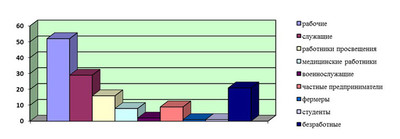 полные семьи - 83,4%неполные семьи - 14,9%матери - одиночки - 1,9%;многодетные семьи - 12,6%семьи – опекуны - 0%дети-инвалиды - 0,3%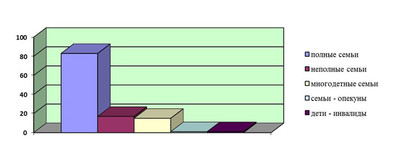 